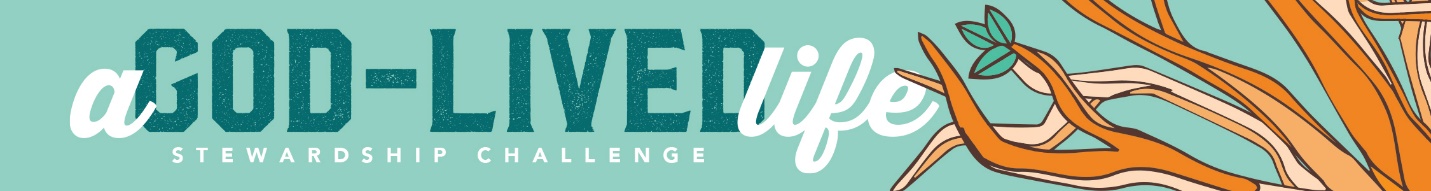 Month 4 E-mail WordingThis e-mail is intended to be sent to every member in your e-mail database each week to accompany the midweek newsletter devotion. Customize to fit your situation. It is simply meant to be a sample of what could be shared. This e-mail could be signed by the pastor or congregational president.Dear brothers and sisters in Christ,
While stewardship of our finances isn’t the only part of stewardship, it is a part of it. God’s Word encourages us to use all of the financial gifts God has given us with an eye on our purpose. Our challenge this month focuses on living shrewdly with the blessings and treasures that God has given us.Each week of our God-Lived Life challenge, we are sharing a midweek devotion to remind us what it’s all about—why we do what we do. [Include link to this week’s newsletter devotion or attach the file to this e-mail.][Include wording about your congregation’s process for using the challenge cards.][Include a link to the file of Challenge Card #4. If applicable, you could include a link to an online challenge card form.]May God bless us and strengthen us as we live a God-lived life—a life lived shrewdly!Yours in Christ,[Name]